Do I need to keep my child off school?Guidance from Public Health Agency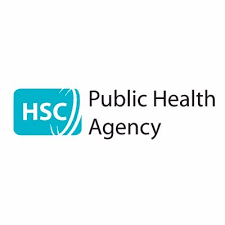 Chicken PoxConjunctivitisDiarrhoea & VomitingGlandular FeverHand, Foot & MouthImpetigoMeasles or German MeaslesMumpsUntil all spots have crusted overNo need to stay off but school or nursery should be informed48 hours from last episodesNo need to stay off but school or nursery should be informedNo need to stay off but school or nursery should be informedUntil lesions are crusted & healed or 48 hours after commencing antibiotics4 days from onset of rash5 days from onset of swellingScabiesScarlet FeverSlapped CheekWhooping CoughFluHead LiceThreadwormsTonsillitisUntil after first treatment24 Hours after commencing antibioticsNo need to stay off but school or nursery should be informed48 hours after commencing antibioticsUntil recoveredNo need to stay off but school or nursery should be informedNo need to stay off but school or nursery should be informedNo need to stay off but school or nursery should be informed